              GUÍA DE MUSICA  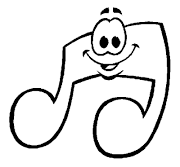 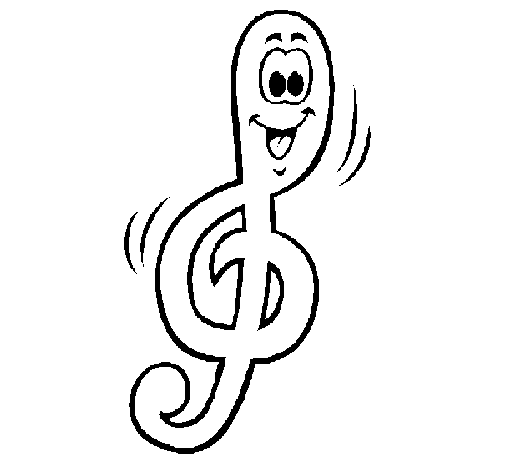 NOMBRE:___________________________CURSO: 4 TO A FECHA:____________Objetivo: Esta prueba  tiene como finalidad, reforzar todo los contenidos vistos con anterioridad.I._ Completa la oración con la palabra que falta.La _________ es una  figura que dura dos tiempos. La _____________ es una  figura que  dura un tiempo.________________ y ______________ son dos cualidades del sonido.La ____________ es una figura musical que dura medio tiempo.La  redonda es una  figura que dura  _________ tiempo.II._ Define los siguientes conceptos: FIGURAS MUSICALES: ___________________________________________________________________________________________________________________.DURACION:________________________________________________________________________________________________________III.- Une con una línea los conceptos en la definición que corresponda.                                     -FIGURA MUSICAL QUE DURA DOS TIEMPOS.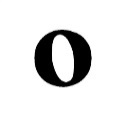                                          -FIGURA MUSICAL QUE DURA UN TIEMPO.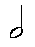                                         -FIGURA MUSICAL QUE SE LLAMA SEMICORCHea.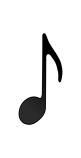                                              -FIGURA MUSICAL QUE DURA ½ TIEMPO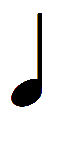                                       -FIGURA MUSICAL QUE DURA CUATRO TIEMPOS.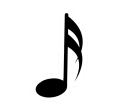 IV.- Escribe el  nombre de  cada  una  de  las  partes  de  la  figura  musical.1)_____________________.2)_____________________.3)_____________________.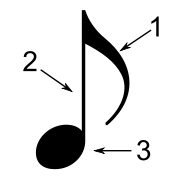 